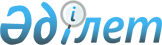 Мал жаятын орындарды айқындау туралы
					
			Күшін жойған
			
			
		
					Қызылорда облысы Жалағаш ауданы М. Шәменов ауылдық округі әкімінің 2016 жылғы 14 желтоқсандағы № 8 шешімі. Қызылорда облысының Әділет департаментінде 2016 жылғы 27 желтоқсанда № 5682 болып тіркелді. Күші жойылды - Қызылорда облысы Жалағаш ауданы М. Шәменов ауылдық округі әкімінің 2017 жылғы 15 мамырдағы № 6 шешімімен
      Ескерту. Күші жойылды - Қызылорда облысы Жалағаш ауданы М. Шәменов ауылдық округі әкімінің 15.05.2017 № 6 шешімімен (алғашқы ресми жарияланған күнінен бастап қолданысқа енгізіледі).

      “Ветеринария туралы” Қазақстан Республикасының 2002 жылғы 10 шілдедегі Заңының 10-1 бабының 1) тармақшасына сәйкес М.Шәменов атындағы ауылдық округінің әкімі ШЕШІМ ҚАБЫЛДАДЫ:

      1. М.Шәменов атындағы ауылдық округінің Кеңтүбек, Ошағанды, Қосбөгет және Мешіт учаскелерінде орналасқан 1156 гектар ауылшаруашылығы жерлері мал жаятын орындар болып айқындалсын.

      2. Осы шешім алғашқы ресми жарияланған күнінен кейін күнтізбелік он күн өткен соң қолданысқа енгізіледі.
					© 2012. Қазақстан Республикасы Әділет министрлігінің «Қазақстан Республикасының Заңнама және құқықтық ақпарат институты» ШЖҚ РМК
				
      М. Шәменов атындағы ауылдық

      округінің әкімі

Ғ.Сүлейменов
